Supplemental MaterialsInter-relationships among psychopathology, premorbid adjustment, cognition, and psychosocial functioning in first-episode psychosis: a network analysis approachChang WC*1,2, Wong CSM1, Or PCF1, Chu AOK1, Hui CLM1, Chan SKW1,2, Lee EMH1, Suen YN1, Chen EYH1,2Supplementary MaterialsTable S1. Zero-order correlation matrix of the variables selected for the network analysisFigure S1. Bootstrapped 95% confidence intervals of edge weightsFigure S2. Case-dropping subset bootstrap procedure to assess stability of centrality indicesFigure S3. Bootstrapped difference tests for edge-weightsFigure S4. Bootstrapped difference tests for node strengthAppendix. Script for R-networkTable S1. Zero-order correlation matrix of the variables selected for the network analysis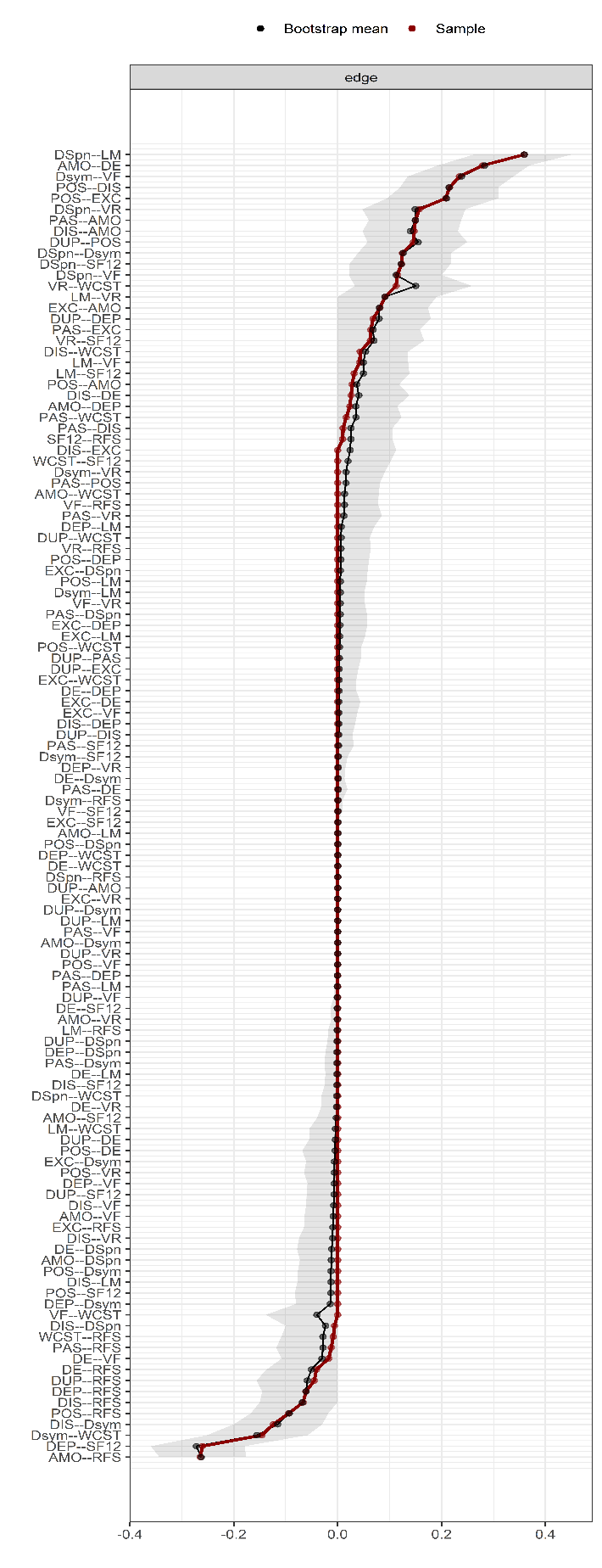 Fig. S1. Bootstrapped 95% confidence intervals of edge weights Note: The red line indicates the sample edge-weight (sorted in increasing order in x-axis) and the gray bar is the bootstrapped confidence interval. In y-axis, edge labels are omitted to avoid cluttering. 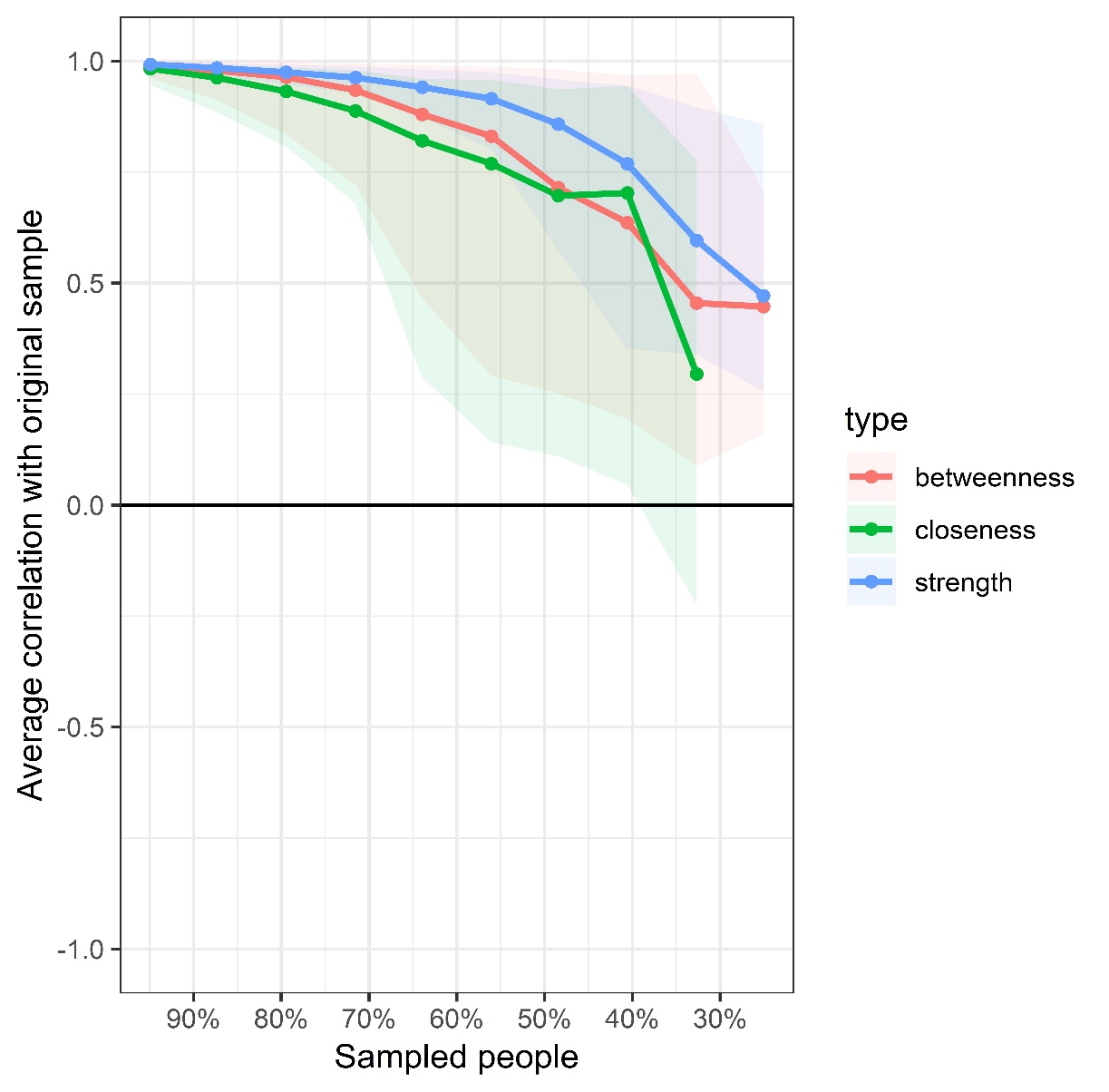 Fig. S2. Case-dropping subset bootstrap procedure to assess stability of centrality indicesNote: Average correlations (y-axis) between centrality indices of the original network for the whole sample and those estimated from networks for subsamples with participants dropped (x-axis, percentages of sampled participants). Lines indicate values of average correlations and areas indicate range from the 2.5th quantile to the 97.5th quantile.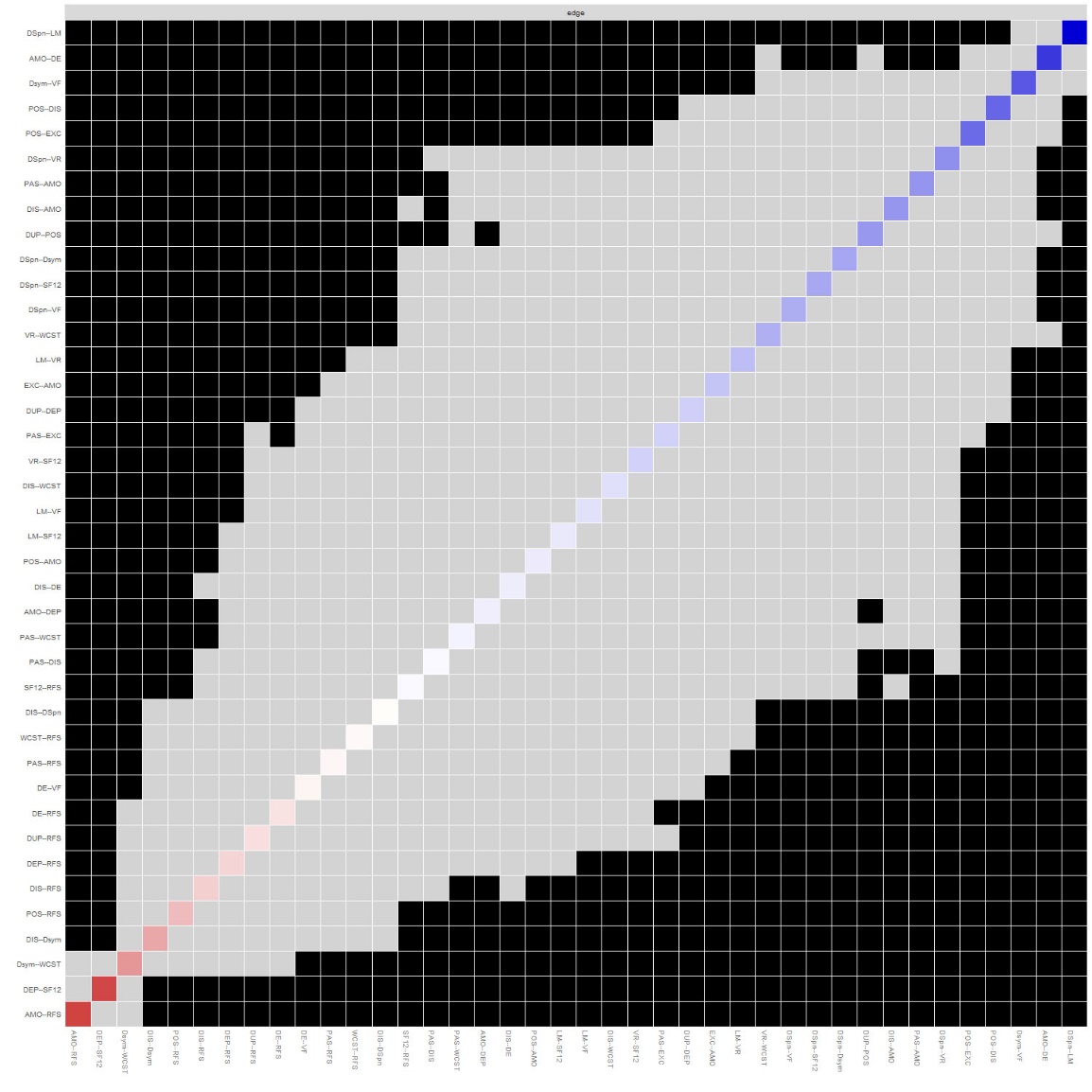 Fig. S3. Bootstrapped difference tests for edge-weightsNote: Gray boxes indicate edge-weights that do not differ significantly from one another, while black boxes indicate edge-weights that do differ significantly. Blue and red boxes on the diagonal correspond to edge-weights with positive and negative correlations, respectively. 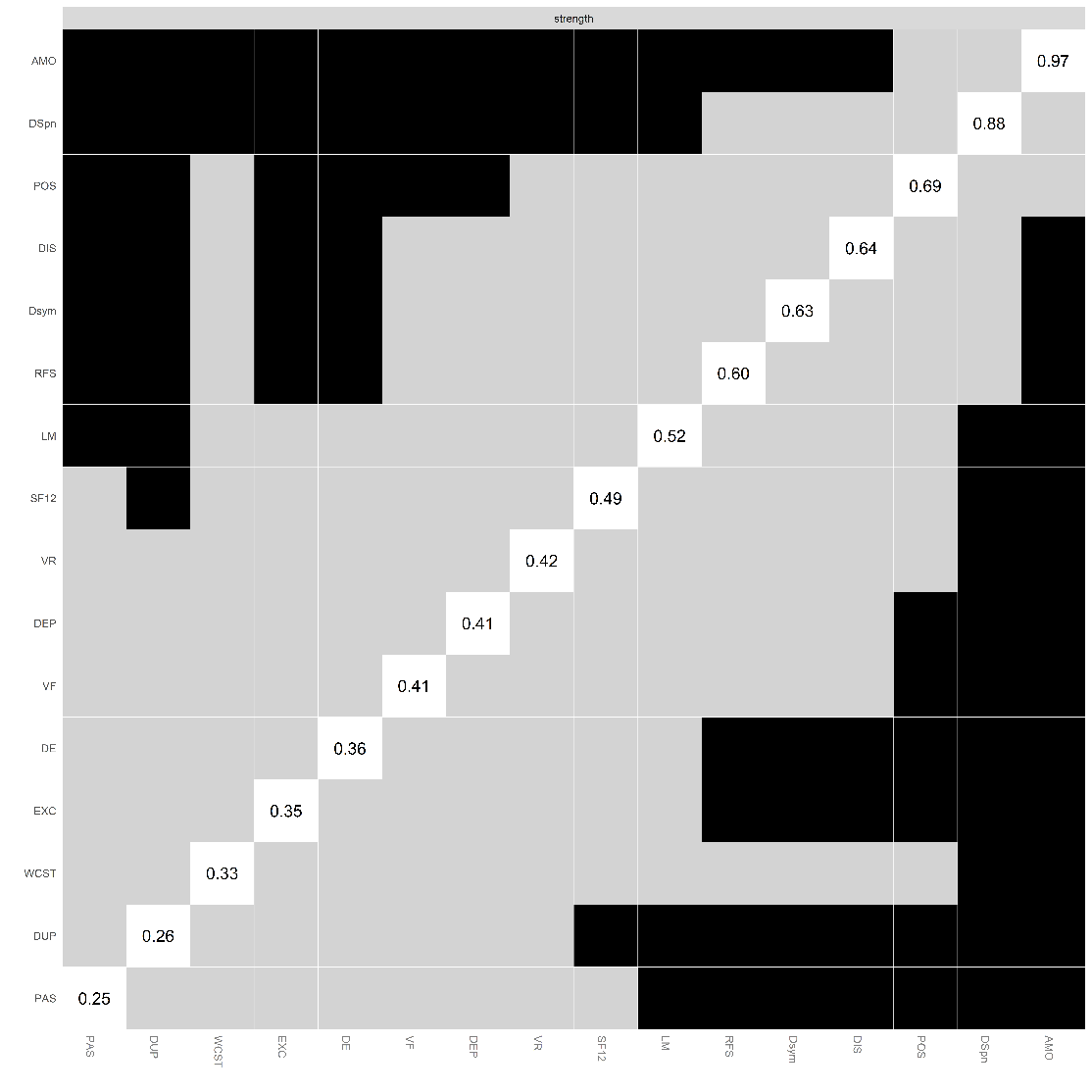 Fig. S4. Bootstrapped difference tests for node strengthNote: Gray boxes indicate node strengths that do not differ significantly from one another, while black boxes indicate node strengths that do differ significantly. The number in the white boxes (i.e., diagonal line) represent the value of node strength. Appendix. Script for R-network Script for R-network construction and analyses, and estimation of network accuracy and stability.####################**Import libraries** ####################library(boot)library(ggplot2)library(foreign)library(dplyr)library(bootnet)library(qgraph)library(NetworkComparisonTest)library(huge)library(matrixcalc)library(corpcor)library(graphics)library(igraph)library(rgr)#####################################  Reda data, set up dataframe with labels  #####################################networkdata=read.spss("source path",to.data.frame = TRUE)netdf <- subset(networkdata, select=c(DUP, PAS, POS, DIS, EXC, AMO, DE, DEP, DSym, DSpan, LM, VF, VR, WCST, SF12, RFS))##################################### Unregularized partial correlation network ###################################### paritial correlationcorNet <- cor_auto(netdf, npn.SKEPTIC = FALSE, missing = "pairwise") # npnnpnNet <- huge.npn(corNet, npn.func = "skeptic") #Unregularized partial correlation networkGraph_pcor <- qgraph(corNet, graph = "pcor", layout = "spring", threshold = "none", sampleSize = nrow(netdf), alpha = 0.05)##############################################  Regularized partial correlation network  ###############################################"npn" will apply the nonparanormal transformation (via huge.npn) # and then compute correlations#EBIC hyperparameter gammanetwork050 <- estimateNetwork (netdf, default = "EBICglasso", corMethod = "npn", tuning = 0.5, verbose = TRUE, weighted = TRUE, signed = TRUE)NetworkPlot <- plot(network050, layout = "spring", theme = "classic", weighted = TRUE, signed = TRUE, statistics =  c("strength", "closeness", "betweenness"))centrality(network050)#Generate centrality plotcentralityPlot(network050, include =c("Strength", "Closeness", "Betweenness"))centralityPlot(network050,include =c("Strength", "Closeness", "Betweenness"), orderBy = "Strength")################################  Edge-weight accuracy: Bootstrap  #################################Generate 95%CI for edge-weights to examine their stability#by default, non-parametric bootstrap is usedboot1 <- bootnet(network050, nBoots = 3000, default = "EBICglasso", nCores = 6) plot(boot1, labels = TRUE, order = "sample")#Plot significant differences (alpha = 0.05) of edges:plot(boot1, "edge", plot = "difference",onlyNonZero = TRUE, order = "sample", labels.scale= TRUE)# Plot significant differences (alpha = 0.05) of node strength:plot(boot1, "strength", plot = "difference", order = "sample")#Accuracy of centrality indices#case-drop subset bootstrapboot2 <- bootnet(network050, nBoots = 3000, type = "case", default = "EBICglasso", nCores = 6) plot(boot2, labels = TRUE, order = "sample")corStability(boot2, cor = 0.7)#Quantify accuracy by generating CS coefficient, by default a correlation of 0.7 btw bootstrap sample and original sample was testedboot3 <- bootnet(network050, nBoots = 3000, default = "EBICglasso", type = "node",  nCores = 6) #node-drop subset bootstrapplot(boot3, labels = FALSE,order = "sample")corStability(boot3)#########################################  Network Comparison Test Gender                   #########################################group1=read.spss("source path male",to.data.frame = TRUE)group1df <- subset(group1, select=c(DUP, PAS, POS, DIS, EXC, AMO, DE, DEP, DSym, DSpan, LM, VF, VR, WCST, SF12, RFS))group2=read.spss("source path female",to.data.frame = TRUE)group2df <- subset(group2, select=c(DUP, PAS, POS, DIS, EXC, AMO, DE, DEP, DSym, DSpan, LM, VF, VR, WCST, SF12, RFS))#remove missing data (i.e. NA)#https://www.rdocumentation.org/packages/rgr/versions/1.1.15/topics/remove.nalibrary("rgr")group1dfNA <- remove.na(group1df)group2dfNA <- remove.na(group2df)group1dfNAMatrix <- data.matrix(group1dfNA[["x"]], rownames.force = NA)group2dfNAMatrix <- data.matrix(group2dfNA[["x"]], rownames.force = NA)#execute Network Comparasion Test#require: parameter data1, data2 without missing data (i.e. NA), by remove.na functionlibrary('NetworkComparisonTest')nctnum <- NCT(group1dfNAMatrix, group2dfNAMatrix, 0.5, it=1000, binary.data=FALSE, paired=FALSE, weighted=TRUE, AND=TRUE, test.edges=FALSE, edges, progressbar=TRUE)set.seed(1)res2 <- NCT(group1dfNAMatrix, group2dfNAMatrix, test.edges=TRUE, edges="all")#plot result of network structure and global strength invariance testplot(nctnum, what="network")plot(nctnum, what="strength")PASDUPPOSDISEXCAMODEDEPDSymDSpnLMVRVFWCSTRFSSF12PAS1.00DUP0.091.00POS0.150.291.00DIS0.170.100.311.00EXC0.150.110.390.191.00AMO0.340.100.260.330.281.00DE0.16-0.050.010.320.150.511.00DEP-0.010.190.170.100.090.230.091.00DSym-0.07-0.08-0.13-0.29-0.05-0.24-0.20-0.121.00DSpn-0.03-0.04-0.17-0.26-0.15-0.03-0.01-0.130.341.00LM-0.14-0.01-0.07-0.23-0.04-0.11-0.110.060.360.241.00VR0.01-0.06-0.12-0.22-0.01-0.11-0.05-0.060.300.220.291.00VF-0.05-0.06-0.06-0.170.01-0.15-0.17-0.120.450.360.330.251.00WCST0.110.110.160.230.050.190.100.03-0.33-0.23-0.28-0.27-0.271.00RFS-0.25-0.21-0.27-0.28-0.21-0.52-0.29-0.200.230.090.120.190.16-0.151.00SF12-0.03-0.17-0.23-0.16-0.06-0.18-0.06-0.420.160.110.040.150.08-0.080.271.00